小学校３年生　算数　　　　１６　かけ算の筆算（２）　　　　　　　　　　　　ＮＯ１	（　　　）年（　　　）組（　　　）番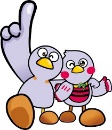 	名前（　　　　　　　　　　　　　　）小学３年生　算数　　　　１６　かけ算の筆算（２）　　　　　　　　　　　　　ＮＯ２（　　　）年（　　　）組（　　　）番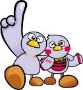 名前（　　　　　　　　　　　　　　）小学校３年生　　　算数　　　　　１６　かけ算の筆算（２）　　　　　　　　　ＮＯ３（　　　）年（　　　）組（　　　）番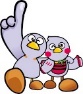 名前（　　　　　　　　　　　　　　）１　計算しましょう。（１）２×３０  　　　　　　　（２）６×８０（３）２１×４０　　　　　　　（４）３２×２０（５）４０×２０　　　　　　　（６）　９０×９０　２　次の２人は１３×３０の計算を下のように計算しています。□に当てはまる数を答えましょう。【りくさん】　　　　　　　　　　　　　　【はなさん】３　にシュークリームが４こ入っています。６０買うとシュークリームは　　何こですか。式　４×６０＝２４０答え　　　　２４０こ１　つぎの計算を筆算でしましょう。１２×２４　　　　　　　（２）２３×３１１２	２３　　　×２４　　　　　　　　　　　 ×３１ 　　　　４８　　　　　　　　　　　　 ２３　　　２４　　　　　　　　　　　　 ６９   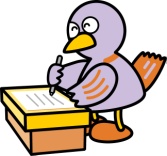       ２８８	　　　７１３（３）１９　　　　　　　　（４） ３６　　　　　　　（５）７６　　　  　   ×４５　　　　　　　　　   ×４８　　　　　　　　 × ５９ ９５　　　　　　　　　　 ２８８　　　　　　　　　６８４　　　７６　　　　　　　　　　 １４４                  ３８０　　　　　８５５	１７２８	　４４８４（６） ２３　　　　　　　　（７）  ５７　　　　　　　（８）　３９　　　　 ×２７　　　　　　　　　　  ×１８　　　　　　　　　　×６４　       １６１                      ４５６　　　　　　　　　　１５６　　　 ４６　                      ５７　　　　　　　　　　２３４　　　　　 ６２１	　　１０２６	２４９６２つぎの計算をくふうして計算しましょう。　（1）１４×３０　　　　　（2）７×４９　　　　        １４　　　　　　　　　　　４９　　　×３０　　　　　　　　　　×　７　　　４２０　　　　　　　　　　３４３１　次の計算をしましょう。　（１）　　　　　　　　　　　　　（２）１２３                        　　 ２１３　　　 × 　２４　　　　　　　　   　　　 × 　４２　　　　  ４９２	４２６	 ２４６　　　　　　　　　　　　　 　      ８５２　　　　            ２９５２	      ８９４６  （３）　　　　　　　　　（４）　　　　　　　　　（５）　　　　　３１７　　　　　　　　　２１７	７５８　　　×    ４５　　　　　　　×    ４６　　　　　　　×  　６８ 	１５８５	１３０２	６０６４　　　１２６８　	８６８　	４５４８　	１４２６５	９９８２	５１５４４（６）　　　　　　      （７） 　　　　　　　　　（８）　       　６０３　　　　　　　　　８０９	３０９　　 ×　　４９　　　　　　　×    ９３　　　　　　 　×   ６０ 	５４２７	　２４２７	 １８５４０		２４１２　	     ７２８１　	　　２９５４７　　　　　　               ７５２３７２　のまちがいを見つけて、正しく計算しましょう。７０８✕  　６７４９５６４２４８９２０４